Осигуряване на топъл обяд в община Брацигово   2016 -2017 г.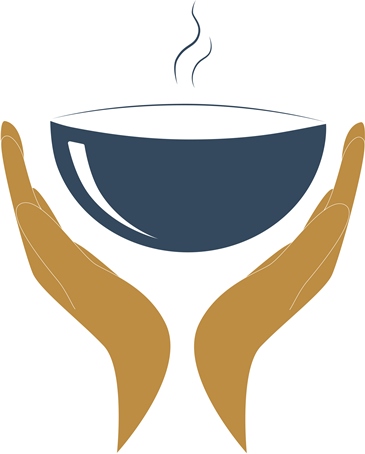 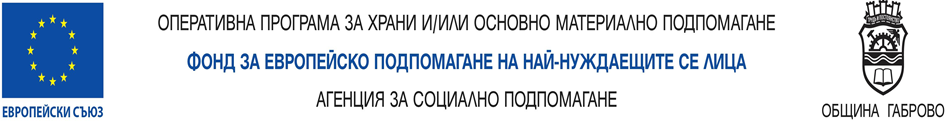 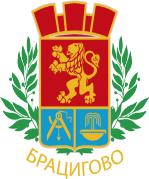 Проект – „Осигуряване на топъл обяд в община Брацигово  2016 - 2017 г.“Процедура за директно предоставяне на безвъзмездна финансова помощ – BG05FMOP001-3.002 „Осигуряване на топъл обяд – 2016“; Приоритетна ос „Осигуряване на топъл обяд“Договор за безвъзмездна финансова помощ – № BG05FMOP001-3.002-0022-C01 от 09.05.2016 г.Финансиране – Oперативна програма за храни и/или основно материално подпомагане по Фонд за европейско подпомагане на най-нуждаещите се лица 2014-2020 г.Стойност – 31 372  лв. / 100% безвъзмездна финансова помощ/Продължителност на проекта – 9 май 2016 г. – 30 април 2017 г.Описание : Услугата „Обществена трапезария“ се предоставя при спазване принципите на балансирано хранене и изискванията за безопасност на храните, националните стандарти и нормите за хранене. За трудноподвижните потребители, които немогат лично или с чужда помощ да получават храната, е осигурена доставка до дома. Услугата е възложена за изпълнение на фирма „Петров - Комерс“ ЕООД гр.Пловдив  след проведена обществена поръчка.Целеви групиЛица и семейства на месечно подпомагане по реда и условията на чл. 9 от Правилника за прилагане на Закона за социално подпомагане;Лица с доказана липса на доходи и близки, които да се грижат за тях;Самотно живеещи лица и семейства с минимални пенсии – за осигурителен стаж и възраст, за инвалидност, наследствени пенсии, пенсии, несвързани с трудова дейност;Скитащи и бездомни хора.Установяването на правоимащите лица се извършва от Дирекция „Социално подпомагане“ – ПещераСъпътстващи мерки - Провеждане на седмични индивидуални консултации и месечни групови консултации с потребителите на трапезарията относно повишаване на информираността за:предоставяните на територията на общината социални услуги и възможностите за ползването им;ползване на административни общински услуги;подпомагане на достъпа до здравни и образователни услуги;управление на семейния бюджет;здравословно и балансирано хранене;други форми и теми за оказване на подкрепа и съдействие съобразно конкретните нужди и проблеми на целевите групи.